МБДОУ «Большеулуйский детский сад №1»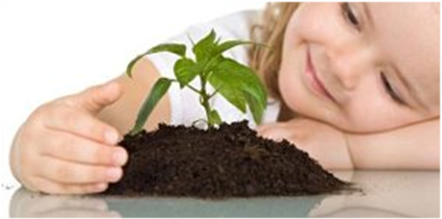 Проект «Я исследователь»В теме: «Комнатные растения в детском саду»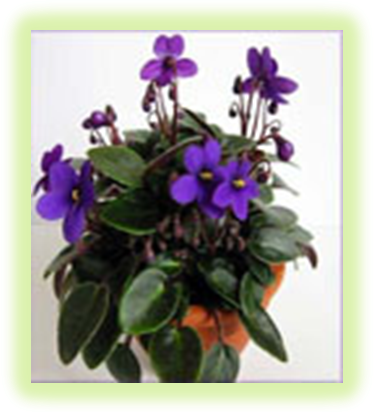 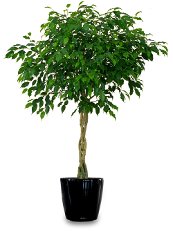 2014-2015 г.          АктуальностьМир вокруг нас стремительно меняется. Изменения эти вызваны научно- техническим прогрессом, новыми технологиями, новыми материалами. Человек всё активнее влияет на окружающую среду своей жизнедеятельностью, поэтому многие происходящие изменения носят экологический характер.  Именно экологическое воспитание формирует подлинно человеческое отношение  к природе, определяет допустимые пределы её преобразования, усвоение природных закономерностей и нормативов поведения, при которых  возможно дальнейшее существование и развитие человека. Поэтому наша основная задача - создать у детей  прежде всего установку на здоровый образ жизни, привить им элементы экологической культуры, сформировать экологическое сознание.     Целью экологического воспитания дошкольников является воспитание экологической культуры, т.е. выработка навыков гуманно - действенного и эмоционально - чувственного взаимодействия с природными объектами, понимание детьми элементарных  взаимосвязей, существующих в природе, и особенностей взаимодействия человека и общества.  Настоящей работой я хотела обратить внимание на такую проблему, как развитие потребности у детей к познанию природы, растительного мира, повышения экологической грамотности.  Большую роль в экологическом образовании старших дошкольников играет практическая и исследовательская деятельность. Проведение собственных исследований, наблюдений позволяет обобщать, анализировать и способствует экологически грамотному, безопасному для природы и собственного здоровья поведению.  Данный проект помогает детям больше узнать окружающий их растительный мир на примере комнатных растений, проявить свою творческую активность, самим построить межличностные отношения в малых рабочих группах, испытать ощущение эмоционального удовлетворения и самореализации.  Проблема, решаемая в процессе реализации проекта не нова, но актуальна и значима. В ходе проектной деятельности сформировался коллектив педагогов и родителей, увлечённых экологической темой. Масштабы проекта позволяют решить поставленные задачи, и от озеленения группового уголка перейти к озеленению участка для прогулок, привлечь к этой работе большее количество детей и родителей.  Не всем известен тот факт, что назначение комнатных растений – не только в создании уюта. В своем большинстве у них преобладает зелёный цвет, который благоприятно воздействует на психику человека, успокаивает и придает уверенности. Влияние того или иного цвета на эмоциональное воздействие людей было замечено ещё в глубокой древности.  В современном мире лечение цветом – цвето терапия стала очень популярна. Ещё одно полезное качество домашних растений – это биоэнергетика. Биоэнергетика – это естественные процессы в природе, которые воздействуют на окружающий мир. Все растения, находящиеся в доме, отдают свою биоэнергетику и тем самым поднимают психофизические качества людей, которые находятся в непосредственной близости от этих растений.  Следующая составляющая пользы комнатных растений – это их влияние на микрофлору. Комнатные растения дезинфицируют воздух, делают его чище и здоровее. Растения способны очищать воздух в помещениях от токсических веществ, выделяемых пластиковыми покрытиями и моющими средствами.   Влажность в помещениях могут поддерживать многие растения, но наиболее распространенные из них: папоротник, цикламен, разные виды фиалок.Вывод:Важным приоритетом в дошкольном образовании является экологическое и эстетическое воспитание подрастающего поколения. 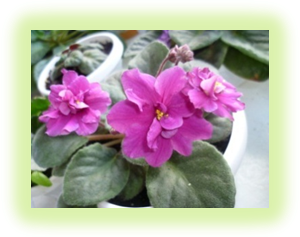 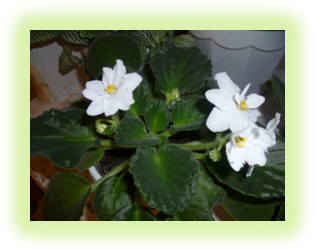 Целью  данной работы является конкретизация представлений детей об условиях жизни комнатных растений.Задачи: Изучить психолого-педагогическую и специальную литературу по проблеме ознакомления с комнатными цветами старших дошкольников.Осуществлять активное сотрудничество с родителями в процессе проекта, включать родителей в процесс экологического воспитания дошкольников.Познакомить детей с новым способом выращивания растения – черенкованием, учить приемам правильной посадки черенков.Воспитывать интерес и  любовь к растениям, желание длительно наблюдать и ухаживать за ними, создавать для растений лучшие условия роста и развития.Объектом исследования  являются  дошкольники старшей  группы, а также их знания о комнатных растениях.Предметом исследования являются комнатные растения, а также  условия жизни комнатных растений в детском саду.Гипотеза исследования: если конкретизировать представления детей об условиях жизни комнатных растений, тогда:- дети познакомятся с жизнью и условиями размножения комнатных растений;- дети усвоят правила  бережного  отношения к окружающим их комнатным цветам;- детям привьётся любовь к комнатным растениям, желание заботиться и ухаживать за ними.Теоретическая значимость:  формирование углублённых знаний детей о жизни  и условиях роста комнатных растений; воспитание бережного отношения к окружающей природе, чувства ответственности за свои поступки по отношению к объектам природы.Практическая значимостьрасширение зелёного уголка в группе детского сада;составление картотеки комнатных растений в детском саду;составление картотеки дидактических игр по проблеме проекта;создание альбома «Наши комнатные растения».НовизнаОбогащение представлений дошкольников о комнатных растениях с учетом интеграции образовательных областей.Ожидаемые  результатысформированы глубокие знания детей о комнатных растениях, уходе, размножении;повысилась активность участия родителей  в педагогическом процессе группы;Методологическую основу  исследования составили теории познания и положение об особенностях формирования динамических представлений о животном и растительном мире (Н.Н Поддъяков, Л.А.Венгер, Д.Б.Эльконин, А.В.Запорожец, Л.С.Игнаткина и др.), психолого-педагогические исследования экологического воспитания (Л.М.Маневцова, Р.С.Буре, С.Н.Николаева, И.А.Хайдурова и др.), обще теоретические вопросы экологического воспитания старшего дошкольного возраста раскрыты в работах Л.С.Икнаткиной, С.Н.Николаевой, Н.А.Рыжовой и др.План мероприятий по реализации проекта:I этап предварительный Задачи:Изучить психолого-педагогическую литературу по проблеме экологического воспитания старших дошкольников, в частности о комнатных растениях;Разработать диагностический материал и выявить уровень знаний старших дошкольников по поставленной проблеме;Провести анкетирование родителей по теме «Что Вы знаете о комнатных растениях?»Разработать план работы с детьми по формированию экологических знаний и представлений о комнатных растениях;Составить картотеку комнатных растений в детском саду.Составить картотеку дидактических игр по проблеме проекта.I I этап практический Задачи:Осуществить апробацию разработанного плана работы с детьми по формированию экологических знаний и представлений о комнатных растениях;Использовать интеграцию образовательных областей при ознакомлении воспитанников с комнатными растениями;Провести практические занятия и трудовых процессов с детьми (посадка ростков комнатных цветов, протирание широких листьев мягкой влажной тряпочкой, опрыскивание растений с мелкими листьями из пульверизатора и т.д.);Изготовить совместно с родителями воспитанников иллюстрированный детскими рисунками альбом «Наши комнатные растения».III этап обобщающийЗадачи:Выявить уровень знаний старших дошкольников по поставленной проблеме;Обобщить результаты деятельности по теме проекта;Определить наиболее эффективные пути дальнейшего развития проекта;Подготовить методический и практический наглядный материал в рамках обмена опытом с дошкольными учреждениями города.               Схема реализации проекта                                          Итоги проекта. Проведенные мною анкетирование родителей  «Что Вы знаете о комнатных растениях?» и диагностика детей по теме «Комнатные растения в нашей группе» позволили составить план работы по конкретизации знаний детей об условиях жизни комнатных растений. Во время бесед дети подробнее узнали о происхождении и жизни комнатных растений, об уходе за ними и необходимыми условиями для их роста, развития, цветения и размножения. После проведённых  практических занятий с группой детей, индивидуальных поручений по дежурству в уголке природы, дети с большим удовольствием заботятся о наших питомцах в зеленом уголке, с большей ответственностью относятся к разным поручениям. Во время трудовой деятельности по уходу за цветами дети чаще делятся своими впечатлениями с воспитателем, друг с другом, рассказывают о том, как помогают своим родителям в уходе за домашними цветами.Экологическая культура дошкольника может быть сформирована в постоянном общении с природными объектами. В дошкольном возрасте проявляется живой интерес и развивается эмоционально – ценностное отношение  к окружающему природному миру.Дальнейшее  развитие  проекта.-Обмен практическим опытом  по ознакомлению старших дошкольников  с жизнью комнатных растений в ДОУ ОТ;-Участие в педагогических конкурсах  передового опыта.-Целенаправленная деятельность, обращенная на воспитание  детей в интересах устойчивого развития;-Познакомить детей с жизнью растений в природных условиях.   ПРИЛОЖЕНИЕ                      к проекту «Комнатные растения в детском саду»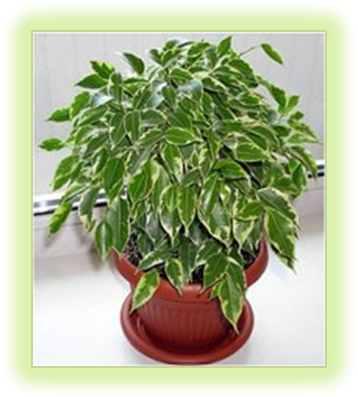 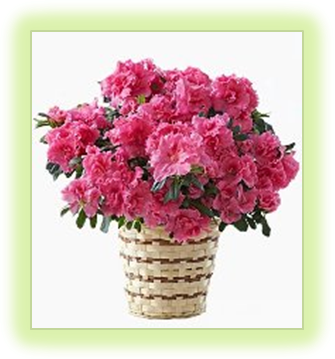 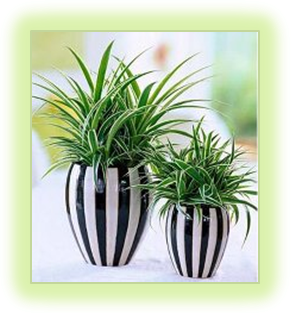 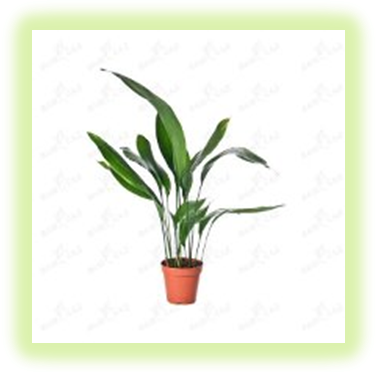 Дидактические игры                          «Узнай растение»Дидактическая задача. Найти растение по названию
 Игровые действия. Соревнование, кто быстрее найдет растение.
Правила. Найдя растение, нужно объяснить, как узнал его.
Ход игры. Растения (несколько видов одного семейства) стоят на своих постоянных местах. Воспитатель говорит всем детям: «Я назову комнатное растение, а вы должны найти его, показать и рассказать, по какому признаку определили. Кто быстрее это сделает, получит фишку.«Что изменилось?»Дидактическая задача. Запомнить расположение, найти изменения в их расположении.
Игровые действия. Поиски изменений в расположении растений.
Правило. Смотреть, что убирает воспитатель, нельзя.
Оборудование. 4-5растений.
Ход игры. Комнатные растения ставят на столе в один ряд. Воспитатель просит рассмотреть и запомнить расположение растений, закрыть глаза. В это время педагог меняет растения местами. «А теперь откройте глаза и скажите, что изменилось, какие растения переставлены? Покажите, где они стояли раньше?«Найди по описанию растение»Дидактическая задача. Найти растение по описанию.
Игровые действия. Поиск растения по описанию отличительных признаков.
Правило. Назвать растение можно только после его описания.
Оборудование. 5 – 6 растений, из них несколько названий одного семейства, но разных видов (пеларгония душистая и зональная)
Ход игры. 1. Воспитатель расставляет растения так, чтобы дети хорошо видели особенности каждого растения. Затем описывает общие признаки растений одного и того же названия (скажем, традесканции), после чего называет отличительные признаки каждого растения. Дети внимательно слушают рассказ, затем показывают загаданное растение.
2. Воспитатель предлагает кому-либо из детей выбрать и описать комнатное растение. Педагог напоминает последовательность описания: прежде надо сказать, есть ли ствол и ветки. Затем вспомнить какие они (прямо стоят, вьются, свисают, тонкие, толстые), описать листья, их форму, поверхность (гладкий, негладкий, мохнатый), окраску (темно-зеленый, светло-, пестрый, с полосками и т.п.)«Магазин цветов»Содержание знаний. Вспомнить вместе с детьми названия растений, их частей, отличительные признаки некоторых из них.Дидактическая задача. Описать, найти и назвать предметы по характерным признакам.
Правило. Назвать отдел и описать растение, не говоря, как оно называется.
Ход игры. На столе расставляют комнатные растения так, чтобы детям хорошо было видно каждое. Это «Магазин цветов». Покупатели не называют растение, а только описывают его. Продавец должен узнать и назвать его, а затем выдать покупку.«Где растут цветы »Содержание знаний. Дети должны усвоить, что цветы на клумбах, комнатные растения выращивают для красоты. Цветы дарят людям на праздники, когда идут в гости. Цветы приносят радость. Их можно купить в цветочном магазине. Рассказать, что цветы бывают полевые, лесные, садовые, комнатные. У них разные стебли, листья, цветы. Дидактическая задача. Сгруппировать растения по месту произрастания, описать, сравнить их внешний вид.Оборудование. Живые цветы разного произрастания или картинки с их изображением.
Ход игры. Дети рассматривают все предложенные растения и определяют, к какому виду они относятся. Сравнивают по внешнему виду, описывают, группируют.«Найди такой же»Дидактическая задача. Найти предметы по сходству.
Игровые действия. Поиск похожего предмета.
Правило. Показывать узнанное растение можно только по сигналу воспитателя, выслушав его описание.Оборудование. Одинаковые растения, расставленные на двух столах или фотографии с изображением растений.Ход игры. Воспитатель показывает какое-нибудь растение на одном из столов (фото), описывает его характерные особенности, а затем предлагает ребенку найти такое же растение в группе.«Где спряталась матрешка »Дидактическая задача. Найти предмет по перечисленным признакам.
Игровое действие. Поиск спрятанной игрушки.Правило. Нельзя подсматривать.Оборудование. На столе расставляют 4 – 5 растений.
Ход игры. Детям показывают матрешку, которая «захотела поиграть с ними в прятки». Воспитатель просит детей закрыть глаза и в это время прячет игрушку за одно из растений. Затем дети открывают глаза. «Как же найти матрешку? – сейчас, я расскажу вам, куда спряталась матрешка. Педагог рассказывает, на что похоже растение (на дерево, травку), описывает его стебель, листья, цветы. Дети отгадывают, где спряталась матрешка.«Чего не стало?»Дидактическая задача. Назвать растение по памяти (без зрительного контроля)
Игровое действие. Отгадать, какого растения не стало.
Правило. Не подглядывать.Оборудование. На столе 2 – 3 хорошо знакомых растения.
Ход игры. Воспитатель предлагает детям посмотреть, какие растения стоят на столе, а потом закрыть глаза. В это время педагог одно растение убирает: «Какого растения не стало?»«Найди, о чем расскажу»Дидактическая задача. Найти растение по описанию взрослого.
Игровые действия. Угадывание растений по загадке-описанию.
Правило. Сначала надо найти растение, о котором расскажут, а потом назвать.
Ход игры. 1. Воспитатель описывает одно из растений, находящихся в группе. Дети должны найти его по описанию, а если оно им знакомо, то назвать. При описании следует использовать общепринятые термины: форма листа, окраска цветов и т.д.2. Воспитатель предлагает одному ребенку описать какое-нибудь растение, стоящее на столе. Остальные должны узнать растение по рассказу, показать и назвать его.Занимательные опыты с комнатными растениями «С водой и без воды»Цель: Выявить факторы внешней среды, необходимые для роста и развития растений (вода, свет, тепло)Материал: Два одинаковых растения (бальзамин), водаХод: Воспитатель предлагает выяснить, почему растения не могут жить без воды (растение завянет, листья высохнут, в листьях есть вода); что будет, если одно растение поливать, а другое нет (без полива растение засохнет, пожелтеет, листья и стебель потеряют упругость) Результаты наблюдения за состоянием растений в зависимости от полива зарисовывают в течение одной недели. Составляют модель зависимости растения от воды. Дети делают вывод, что растение без воды жить не может.«На свету и в темноте»Цель: Определить факторы внешней среды, необходимые для роста и развития растений.Материал: черенок комнатного растения в горшочке, коробка из прочного картона, две емкости с землей.Ход: Воспитатель предлагает выяснить, нужен ли свет для жизни растений. Закрывают горшочек с черенком растения колпаком из картона. Зарисовывают результаты опыта через семь-десять дней (цветок под колпаком стал светлым, бледным). Убирают колпак. Через семь-десять дней вновь зарисовывают результат (цветок на свету позеленел – значит, в нем образовалось питание)«Может ли растение дышать»Цель: Выявить потребность растения в воздухе, дыхании. Понять, какпроисходит процесс дыхания у растения.Материал: Комнатное растение, трубочки для коктейля, вазелин.
Ход: Воспитатель спрашивает, дышат ли растения, как доказать, что дышат. Дети определяют, опираясь на знания о процессе дыхания у человека, что при дыхании воздух должен поступать внутрь растения и выходить из него. Вдыхают и выдыхают через трубочку. Затем отверстие трубочки замазывают вазелином. Дети пытаются дышать через трубочку и делают вывод, что вазелин не пропускает воздух. Выдвигается гипотеза, что растения имеют в листочках очень мелкие отверстия, через которые дышат. Чтобы проверить это, смазывают одну или обе стороны листа вазелином, ежедневно в течение недели наблюдают за листьями. Через неделю делают вывод: листочки «дышат» своей нижней стороной, потому что те листочки, которые были смазаны вазелином с нижней стороны, погибли.«Есть ли у растения органы дыхания»Цель: Определить, что все части растения участвуют в дыхании.
Материал: Прозрачная емкость с водой, лист на длинном черешке или стебельке, трубочка для коктейля, лупа.Ход: Воспитатель предлагает узнать, проходит ли воздух через листья во внутрь растения. Высказываются предположения о том, как обнаружить воздух: дети рассматривают срез стебля через лупу (есть отверстия), погружают стебель в воду (наблюдают выделение пузырьков из стебля). Взрослый с детьми проводит опыт «Сквозь лист»: наливают в бутылку воды, оставив ее не заполненной на 2-3 см. вставляют лист в бутылку так, чтобы кончик стебля погрузился в воду. Плотно замазывают отверстие бутылки пластилином, как пробкой. Здесь же проделывают отверстие для соломинки и вставляют ее так, чтобы кончик не достал до воды, закрепляют соломинку пластилином. Встав перед зеркалом, отсасывают из бутылки воздух. Из погруженного в воду конца стебля начинают выходить пузырьки воздуха. Дети делают вывод о том, что воздух через лист проходит в стебель, так как видно выделение пузырьков в воду из стебля.«Кому лучше»Цель: Выявить благоприятные условия для роста и развития растений, обосновать зависимость растений от почвы.
Материал: Два одинаковых черенка, емкость с водой, горшок с почвой, предметы ухода за растениями.Ход: Воспитатель предлагает определить, могут ли растения долго жить без почвы (не могут); где они лучше растут – в воде или в почве. Дети помещают черенки герани в разные емкости – с водой, с почвой. Наблюдают за ними до появления первого нового листочка. Оформляют результаты опыта в дневнике наблюдений и в виде модели зависимости растения от почвы (у растения в почве новый лист появляется быстрее, растение лучше набирает силу, в воде растение слабое).«Что нужно для питания растениям»Цель: Установить необходимость света для питания растения
Материал: Комнатные растения с твердыми листьями (фикус, толстянка), лейкопластырь.Ход: Воспитатель предлагает детям письмо-загадку: что будет, если на часть листа не будет попадать свет (часть листа будет светлее). Предположения детей проверяются опытом: часть листа заклеивают пластырем, растение ставят к источнику света на неделю. Через неделю пластырь снимают, дети делают вывод: без света питание в растениях не образуется.«Фабрика питания»Цель: Определить, что растение может само себя обеспечивать питанием.
Материал: Горшочек с растением внутри стеклянной банки с широким горлом, герметичная крышка.Ход: Внутрь большой прозрачной емкости дети помещают черенок растения в воде или растение в небольшом горшочке. Почву поливают. Емкость герметично закрывают крышкой, ставят в теплое, светлое место. В течение месяца наблюдают за растением. Выясняют, почему оно не погибло (растение продолжает расти, на стенках банки периодически появляются капли воды, потом исчезают). Растение кормит само себя.Загадки о комнатных растениях.Пальчиковая игра «Алые цветки»Наши алые цветы (Раскрываются пальчики, кисти рук распускают лепестки поворачиваются влево -вправо.)Ветерок чуть дышит,Лепестки колышет. (Потихоньку пошевелить пальчиками.)Наши алые цветки.Закрывают лепестки, (Сомкнуть пальцы вместе в «бутон».)Тихо засыпают, (Кисти рук опустить вниз.)Головой качают. (Круговые движения кистями рук.)Наблюдения:Наблюдение 1. Комнатные растения украшают наш центр.Наблюдение 2. За протиранием широких листьев фикуса, опрыскивание растений.Наблюдение 3. Как размножаются растения.Наблюдение 4. Рассматривание растений. Слушание музыкальных композиций:«Вальс цветов» муз. К. Делиба.П. Чайковский «Вальс цветов», отрывок из Concertoforcello e-moll Ф. Мендельсона.Музыкальный отрывок из «Ромео и Джульетты» С. С. ПрокофьеваЧтение художественной литературы:Русская народная сказка: «Привередица».Стихотворения Е. Благинина «Бальзамин».Г. Ракова: «Фиалка», «Аспидистра», «Фикус», «Бегония».Л. Пилипенко: «Аспарагус», «Каланхоэ», «Алоэ», «Камнеломка».С. Каратов: «Комнатные цветы».Н. Нищева: «Комнатные цветы».Б. Ферпер: «Бегония».Б. Пастернак: «Герань».Работа в книжном уголке:Предметные картинки по теме.Картины из серии: «Уход за комнатными растениями».Картины из альбома по развитию речи «Дети поливают цветы».Самостоятельная игровая деятельность детей:Рассматривание книг, иллюстраций, альбомов, открыток с комнатными растениями.Раскрашивание цветов в раскрасках.Трудовая деятельность:Поливка комнатных растений.Мытье комнатных растений.Уход за комнатными растениями: удобрение, рыхление,черенкование комнатных растений.Пересадка комнатных растений.Наблюдение за комнатными растениями в группе.Настольные игры:«Выложи цветы» (мозаика).«Собери комнатное растение».«Собери букет».«Цветочное лото»,Домино – «Цветы».Подвижные игры:Подвижная игра «С цветами»Дети строятся в две команды друг за другом. По сигналу первые игроки бегут до финиша, собирая бумажные цветы с пола, а от финиша до старта цветы нужно опять разложить по прямой линии. Побеждает тот, кто сделает это быстрее.Подвижная игра «За цветами»Дети делятся на две команды друг за другом. Напротив каждой команды стоит стул с цветами. по сигналу первые игроки на двух ногах прыгают до стула, берут один цветок и прыгают назад к команде.Игра «Нарисуй цветок»Дети строятся в две команды. Напротив каждой команды – доска. Необходимо нарисовать цветок. каждый участник рисует одну деталь.Подвижная игра «Салки с цветком»Играющие встают в круг парами, друг за другом. Выбирают двух ведущих, одному из них дают цветок. по сигналу ведущий с цветком убегает, а второй ведущий догоняет его. Игра проходит за кругом. ведущий с цветком может передать цветок любому играющему, стоящему в паре, и встать на его место. таким образом ведущий с цветком меняется. Ведущий, оставшийся без пары, догоняет ведущего с цветком. Когда ведущий с цветком пойман вторым ведущим, то второму ведущему дают цветок, а следующий ведущий выбирается из числа детей, стоящих парами. Игра начинается по сигналу.Подвижная игра «Покажи цветок»Играющие делятся на две группы и выстраиваются в шеренгу друг против друга, держа руки за спиной. В центре между шеренгами стоит один игрок. В каждой команде выбирают ведущего, которому дают цветок. Ведущий позади своей команды незаметно вкладывает цветок в руку одному из детей. После этого игрок в центре даёт команду: «Покажи цветок!» Дети с цветами должны выбежать и отдать свой цветок ведущему. побеждает тот, кто быстрее отдаст цветок.Подвижная игра «Цветы»Каждый играющий выбирает себе название какого-нибудь цветка. Одно и то же название не может быть у нескольких. По жребию (считалке) выбранный цветок, например, «Хлорофитум», начинает игру: вызывает какой-нибудь цветок, например,бегония. «Бегония» бежит, а «Фиалка» его догоняет. Когда ему грозит опасность быть пойманным, он произносит название какого-нибудь другого цветка, убегает следующий цветок. Пойманный меняет своё название и снова включается в игру. Нельзя повторно придумывать одно и то же название цветка.Подвижная игра «Посади цветы»Дети делятся на две команды и становятся в колонну друг за другом. На расстоянии 4-5 метров напротив каждой команды стоит стул. На нём лежат искусственные цветы и стоит детское ведро с песком. По команде первые игроки добегают до стула и ставят один цветок в «горшок» (ведро с песком), обегают стул и, прыгая на двух ногах, возвращаются к своей команде, встают в конец колонны. Как только игроки перепрыгнут через стартовую линию, бег начинает другой игрок.Памятка: «Советы по уходу за комнатными растениями»1. Каждому комнатному растению нужен индивидуальный уход. Нельзя, например, в одном и том же режиме поливать кактусы и ампельные фикусы. Это может закончиться очень печально.2.Для растения очень важна гигиена. Чтобы растение было ухоженным, а опавшие листья или цветки не вызывали плесневения и гниения, надо вовремя удалять желтеющие листья и увядшие цветы.3.Растения надо вовремя пересаживать. Если вы заметили, что требуются более частые поливы и корни начали вылезать из дренажных отверстий, то надо вытащить растение из горшка вместе с земляным комом и посмотреть, если он весь оплетен корнями, то растение надо пересадить если же на поверхности только несколько корешков или их нет, то растение не пересаживают. После осмотра кома надо поместить его обратно в горшок.4.Вовремя принимайте меры лечения. Будьте внимательнее. Болезнь надо вовремя заметить и вылечить растение. Чем раньше вы начнете лечение, тем легче будет вашему растению. Иногда можно проводить профилактику болезни, но меньшими дозами. Не ставьте больные растения рядом с другими, даже если вы думаете, что они не заражаются, и даже если они сами чем-то больны. Несколько инфекций сразу не сделают растению лучше.5. Некоторым растениям требуется период покоя. Соблюдайте его. Если вы нарушите покой растения (например: начнете его интенсивно подкармливать), то оно может заболеть.6.У растения должно быть постоянное место. Нельзя переставлять его с места на место и из комнаты в комнату очень часто. Каждое перемещение - это небольшой, но шок для растения. 7. Растениям нужен свежий воздух, но не сквозняк! Очень опасны сквозняки поздней осенью и зимой. Летом же многие растения можно выносить на балкон.8.Листья растений накапливают пыль, она закрывает поры, и растению трудно дышать. Большие листья, как у фикуса каучуконосного, монстеры, каллы, хлорофитума надо иногда протирать влажной мягкой тряпочкой или салфеткой, а растения с маленькими листьями можно просто опрыснуть или помыть под душем. Эти несложные правила по уходу за комнатными растениями помогут вам получить больше радости от здоровых и хорошо ухоженных растений.Правила ухода за комнатными растениями.1.Какой водой нужно поливать комнатные растения? (комнатной температуры, отстоянной)2. Для чего нужно опрыскивать комнатные растения? (для увлажнения растений через поры листьев)3.Для чего необходимо удобрять комнатные растения?(для получения питания)4. В каком горшке растения будут чувствовать себя комфортно: в пластмассовом  или  лакированном  глиняном?  (поры  глиняного  горшка пропускают воздух, корни лучше дышат)5.Какое из двух комнатных растений можно поставить на светлое солнечное место: фиалку или кактус? (кактус)6.Для чего растения весной пересаживают? (для лучшего роста)7.Почему растения нельзя излишне поливать? (могут загнить корни)8.Можно ли растение переставлять с места на место? (нет, у него должно быть постоянное место)9.Можно ли держать лейку высоко над горшком? (нет, вода будет разбрызгиваться и земля вместе с ней.Анкета для родителей                       «Что Вы знаете о комнатных растениях?»Уважаемые родители!Нам важно знать Ваше мнение по данной теме.  1.Как Вы относитесь к природе, любите ли Вы комнатные растения?________________________________________________________________________________________________________________________________2.Имеются ли в Вашем доме комнатные цветы? Какие?________________________________________________________________________________________________________________________________3.Принимает ли  ваш ребёнок участие в уходе за ними?.Знает ли он как надо ухаживать?           _____________________________________________________________________________________________________________5.Любит ли Ваш ребёнок смотреть телепередачи о природе?________________________________________________________________6.Есть ли дома книги о природе? Какие?___________________________________________________________________________________________________________________________7.Поддерживаете ли Вы проводимую в детском саду работу по экологическому воспитанию? В чём это проявляется? (беседуете с ребёнком о природе, подкармливаете птиц, проводите с детьми наблюдения)___________________________________________________________________________________________________________________________________________________________________________________________8.В чём Вам нужна помощь детского сада по данной проблеме?_______________________________________________________________                            Спасибо за сотрудничество! Подбор комнатных растений в зависимости от возрастной группыПомимо основных требований комнатные растения в детском саду должны подбираться для каждой возрастной группы индивидуально. Если для малышей больше важна только внешняя привлекательность — крупные и яркие цветы, то для детей постарше следует подбирать такие виды, за которыми они смогли бы ухаживать вместе с воспитателями, приобщаясь к труду.Младшая группа. Для самых маленьких достаточно будет разместить в комнате 8-10 горшков с цветами. Желательно, чтобы они все были цветущие и отличались по высоте, размеру и окрасу цветков. Например, можно разместить несколько видов бегонии, примулу, гибискус.Средняя группа. Для малышей постарше можно увеличить количество цветов до 12 штук. Теперь нужно чтобы у комнатных растений в ДОУ было еще больше отличий, например, по форме и величине листьев, строению стебля. Подойдут такие виды, как традесканция или кливия. Дети смогут уже более детально сравнивать цветы по их внешнему виду.Старшая группа. Ассортимент живого уголка природы еще больше расширяется и каждый ребенок должен иметь к ним доступ. В этом возрасте воспитатели начинают показывать основные правила ухода за «зелеными питомцами», а дети наблюдают и по возможности принимают участие. Рекомендуется выращивать по 2-3 экземпляра одного вида растения, так малыши смогут сформировать более правильное представление о конкретном цветке.Подготовительная группа. В этом возрасте дошкольники не только получают теоретические знания, но и практические. Под руководством воспитателей они могут поливать цветы из маленьких леек, рыхлить почву, опрыскивать и протирать поверхность листьев влажной тканевой салфеткой. По этой причине 2-3 экземпляра комнатных растений в ДОУ обязательно должны быть с крупными листьями, чтобы дети могли без труда удалить с них пыль. Дошкольник уже может самостоятельно определить, когда нужно полить и опрыскать цветок, берет «под опеку» наиболее понравившийся экземпляр и таким образом развивает в себе чувство ответственности.Рекомендации по выбору комнатных растений в ДОУ Очень важно правильно расположить горшки с растением. Следует избегать неустойчивых цветочных стоек, во время активной игры дети могут уронить их и получить травму. Лучше всего комнатные растения в детском саду ставить на подоконники или на специально оборудованные полки, расположенные вдоль стен.Растения, рекомендованные для выращивания в детских садахДля формирования живого уголка подойдет достаточно много цветов, ниже представлены наиболее популярные виды, не требующие особого ухода.       Перечень растений, которые не следует содержать в живом уголке детского    сада                                  Список использованной литературы1. Бондаренко Т. М. Экологические занятия с детьми 5-6 лет: практическое пособие для воспитателей и методистов ДОУ. - Воронеж: ТЦ. «Учитель»,2002. 
          2. Иванова А. И. Экологические наблюдения и эксперименты в детском саду: Мир растений. - М. : ТЦ Сфера, 2008. 3. Коломина Н. В. Занятия по экологии в детском саду, - М. : ТЦ Сфера, 2008. 
4. Николаева С. Н. Методика экологического воспитания в детском саду: Работа с детьми сред. и ст. групп детского сада: книга для воспитателей детского сада. – М. : Просвещение, 1999 5. Познание мира растений: занятия с детьми 4-7 лет /П. 47 авт. – сост. М. Н. Сигимова. – Волгоград: Учитель, 2008.6.«Неизведанное рядом», О. В. Дыбина. 2012              7. Каменева Л.А. «Как знакомить дошкольников с природой»              8. Марковская М.М. Уголок природы в детском саду.              9. Дамашева Т. Комнатные растения - спутники нашей жизни                       «Дошкольное воспитание» – 1996. -№7         10. Интернет-ресурсы   Образовательная областьВиды детской деятельностиСоциализацияСюжетно – ролевая игра «Цветочный магазин»дидактические игры «Что растениям необходимо для роста?», «Угадай по описанию», «Найди растение по описанию», «Найди и опиши» пальчиковые игры «Алые  цветы», «Посадим цветы», «Цветок».Социализациязанятие по экологии в подготовительной группе «Друзья природы»беседы с детьми «Растения, живущие с нами рядом», «Как влияет окружающая среда на состояние растений» практикум для родителей «Комнатные растения- улыбка природы»Коммуникациясоставление рассказов совместно  с родителями о своём комнатном цветке заучивание стихотворения «Бальзамин» отгадывание загадок  о комнатных растениях подбор пословиц и поговорок по теме «Комнатные растения» дидактические игры «Отгадай по загадке», «Опиши цветок», «Продай то, что назову», «Я садовником родился»Познаниебеседа на тему «Как ухаживать за комнатными растениями», «Как размножаются комнатные растения», «Если бы ты был комнатным цветком»викторина между детьми группы «Лучший знаток комнатных растений» посадка ростков комнатных растенийХудожественное творчествоРисование акварелью на тему «Фиалка» рисование пластилином «Я  цветочек посажу, нашу группу наряжу» аппликация «Комнатное растение » лепка «Красивый цветочный горшок» выставка детских работ «Мой любимый комнатный цветок», оригами «Роза».ТрудХозяйственно-бытовой труд:дежурство в уголке природы (полив комнатных растений, протирание гладких листьев влажной мягкой тряпочкой, рыхление почвы  деревянной палочкой, опрыскивание растений с мелкими листьями из пульверизатора)трудовые поручения – индивидуальные и коллективныеРучной труд:Оригами «Лилия»Физическая культураУтренняя гимнастика «Весенние цветы» физкультминутка «Алые цветы»психогимнастика «Посадим цветок» психофизическое упражнение в сочетании с танцевальной импровизацией «Попробуй превратиться в цветок»Музыкапрослушивание музыки «Вальс цветов» П.И.ЧайковскогоЧтение художественной литературыработа в книжном уголке с энциклопедиями о комнатных растенияхчтение художественной литературыЧтобы солнце сквозь стекло, 
К нам в окошко не пекло, 
Я повешу шторочку
В белую оборочку, 
Не крючком плетеную — 
Живую и зеленую. (традесканция)Посылаю вам приветКак зовут меня, узнайте, Вы загадку отгадайте, Дайте детки мне ответ. Я зеленое, небольшое, Колючие и кривое. Но, в общем-то я симпатичное, И лекарство из меня отличное! (алое)Вышла балерина:
Блузка, как рябина.
Юбочка лиловая, лента васильковая.
Ножки, как точеные,
Туфли золоченые. (фуксия)Стоит мокрый Ванек,
В кудрях красный огонек. (бальзамин)Щучий хвост 
В землю врос. (сансевьера)Не подушка для иголок, 
Не ежик, и не елка, 
Но не даст себя в обиду, 
Потому что весь в иголках. (кактус) Вас приветствую, ребята, Встречи с вами очень рад я. Я цветок- забавный ежик, Хоть без ручек и без ножек. Жил в пустыне я всегда, Где отсутствует вода. А теперь живу в горшочкеВаш зеленый я дружочек. (кактус)На окне, на полкеВыросли иголкиДа цветки атласные –Алые и красные. (кактус)Пахнет стебель и цветочки,
Опушённые листочки.
Ты пораньше утром встань
И полей свою … (герань).Журавлиный носНам духи принёс.А цветки на окне, 
словно шапка в огне. (пеларгония – герань)Куст оконный и балконный.Лист - пушистый и душистый,А цветы на окне -Словно шапка в огне. (герань)На моем окошке поселился ежик.
Все глядит в окошко, а ходить не может.
Где же его лапки? Где у него рожица?
Может он без шапки от мороза ежится? (кактус)Всю зиму и все летоВ красное платье одета. (бегония)В семье все кривощёкие, Но румяные. (бегония королевская)Розеточки – на веточках,Цветочки – белый цвет.Хохлатенький, лохматенький,Зелёный этот цвет. (хлорофитум) Посылаю вам приветКак зовут меня, узнайте, Вы загадку отгадайте, Дайте детки мне ответ. Я зеленое, небольшое, Колючие и кривое. Но, в общем-то я симпатичное, И лекарство из меня отличное! (алое)Вышла балерина:
Блузка, как рябина.
Юбочка лиловая, лента васильковая.
Ножки, как точеные,
Туфли золоченые. (фуксия)Стоит мокрый Ванек,
В кудрях красный огонек. (бальзамин)Щучий хвост 
В землю врос. (сансевьера)Не подушка для иголок, 
Не ежик, и не елка, 
Но не даст себя в обиду, 
Потому что весь в иголках. (кактус) Здравствуйте, ребята! Угадайте, кто мы. На окошке мы стоим,Вас порадовать хотимИ глядим всегда на васСиневою добрых глаз. (фиалки)Чтобы солнце сквозь стекло, 
К нам в окошко не пекло, 
Я повешу шторочку
В белую оборочку, 
Не крючком плетеную — 
Живую и зеленую. (традесканция)Посылаю вам приветКак зовут меня, узнайте, Вы загадку отгадайте, Дайте детки мне ответ. Я зеленое, небольшое, Колючие и кривое. Но, в общем-то я симпатичное, И лекарство из меня отличное! (алое)Вышла балерина:
Блузка, как рябина.
Юбочка лиловая, лента васильковая.
Ножки, как точеные,
Туфли золоченые. (фуксия)Стоит мокрый Ванек,
В кудрях красный огонек. (бальзамин)Щучий хвост 
В землю врос. (сансевьера)Не подушка для иголок, 
Не ежик, и не елка, 
Но не даст себя в обиду, 
Потому что весь в иголках. (кактус) Вас приветствую, ребята, Встречи с вами очень рад я. Я цветок- забавный ежик, Хоть без ручек и без ножек. Жил в пустыне я всегда, Где отсутствует вода. А теперь живу в горшочкеВаш зеленый я дружочек. (кактус)На окне, на полкеВыросли иголкиДа цветки атласные –Алые и красные. (кактус)Из пустынь пришёл ко мнеЁж, живущий на окне:Толстенький, зелёный,В солнышко влюблённый!Пьёт он редко, ест чуть-чуть,А зимой - ему б вздремнуть.И тогда весенним днёмОбернётся ёж... цветком! (кактус)Здравствуйте, ребята! Угадайте, кто мы. На окошке мы стоим,Вас порадовать хотимИ глядим всегда на васСиневою добрых глаз. (фиалки)С добрым утром, вас, друзья. Отгадайте, кто же я? На окне цветочков много, Только мокрый я один, Поливайте дети, чащеВаш любимый. (бальзамин, Ванька мокрый)Среди листьев – огоньки,
Ваньки мокрого цветки.
Так назвал его народ – 
Много он водички пьёт.
А как правильно назвать,
Постарайся сам назвать! (бальзамин)Хотели детишки от мамы удрать,
Но мама сумела их всех удержать.
Вот так и висят те пучки- малолетки.
На нитях – зелёные растения-детки. ( хлорофитум)На моем окошке поселился ежик.
Все глядит в окошко, а ходить не может.
Где же его лапки? Где у него рожица?
Может он без шапки от мороза ежится? (кактус)Всю зиму и все летоВ красное платье одета. (бегония)В семье все кривощёкие, Но румяные. (бегония королевская)Розеточки – на веточках,Цветочки – белый цвет.Хохлатенький, лохматенький,Зелёный этот цвет. (хлорофитум) Чтобы солнце сквозь стекло, 
К нам в окошко не пекло, 
Я повешу шторочку
В белую оборочку, 
Не крючком плетеную — 
Живую и зеленую. (традесканция)Чтобы солнце сквозь стекло, 
К нам в окошко не пекло, 
Я повешу шторочку
В белую оборочку, 
Не крючком плетеную — 
Живую и зеленую. (традесканция)НаименованиеОсобенности содержанияАспидистраБальзаминХлорофитумСпатифилиумГибискусТрадесканцияТребуется яркий свет.Температура содержания: летом +20–25 °C, зимой на 3-4 градуса ниже. Полив в фазу активного роста обильный, зимой умеренный. Желательно опрыскивать цветы несколько раз в неделю.БегонияОсвещение слабое, желательно полутень.Температура содержания от +20 °C до +25 °C. Полив осторожный и умеренный, но регулярный. Рекомендуется ежедневное опрыскивание.Драцена окаймленнаяАспарагусЛавр благородныйПлющТребуется яркий, но рассеянный через легкий тюль свет.Температура содержания: летом +18–21 °C, зимой на 1-2 градуса ниже. Полив умеренный, вода должна быть слегка теплая и мягкая. Необходимы регулярные опрыскивания.ПримулаУзумбарская фиалкаОсвещение интенсивное и яркое.Температура содержания: летом +20–25 °C, зимой +16–19 °C. Полив регулярный. Влажность воздуха умеренная, листья не переносят опрыскивания, поэтому рекомендуется рядом с цветком поставить широкую емкость с водой.Щучий хвостГераньРеоФикусОсвещение яркое, но рассеянное.Температура содержания: летом +18–25 °C, зимой +14–16 °C. Полив осторожный и умеренный, зимой скудный. Раз в неделю рекомендуется протирать листья влажной мелкопористой губкой или кусочком ваты.  НаименованиеПричинаАгаваРозаРастения имеют колючки или острые края листьев, о которые ребенок может поранитьсяДиффенбахияСпатифиллумМолочайСодержат ядовитый сок, при контакте с кожей могут вызвать сильный ожог, переходящий в долго незаживающую язву.АспарагусПасленУ цветов яркие и привлекательные ягоды, употребление их в пищу может вызвать серьезное отравление: тошнота, рвота, боли в животе.